هو الله - ای منفقان برهان ايمان انفاق مال و جانست الّذين يجاهدون فی سبيل اللّه باموالهم و انفسهم.حضرت عبدالبهاءاصلی فارسی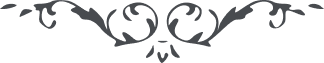 ١٨٤ هو الله ای منفقان برهان ايمان انفاق مال و جانست الّذين يجاهدون فی سبيل اللّه باموالهم و انفسهم. الحمد للّه شما قيام به آن داريد. اين اعمال مقبوله در ملکوت ابهی شکل مجسّمی يابد و ثمرات بی حدّ و پايان مبذول دارد. اين شجری که در حيّز امکان غرس می‌شود به شاخسار ملأ اعلی می‌رسد، پر برگ و شکوفه گردد و پر بار و ثمر شود و آن اثمار بر عالم وجود نثار گردد. يک عمل مبرور سبب فيض موفور شود. الحمد للّه شما به آن مؤيّد گشتيد و عليکم البهآء الأبهی. الهی الهی انّ هؤلآء الأبرار يبذلون الأموال فی نشر العلوم باللّيل و النّهار و ينفقون فی السّرّ و الجهار و لا يألون جهداً بمقدار. ربّ توّجهم بتيجان الافتخار بين الأحرار و تجلّ عليهم باسم الجود فی آناء اللّيل و اطراف النّهار انّک انت المعطی الباذل الکريم الوهّاب. عبدالبهاء عباس حيفا ٦ جمادی‌الثّانی سنه ١٣٣٨. 